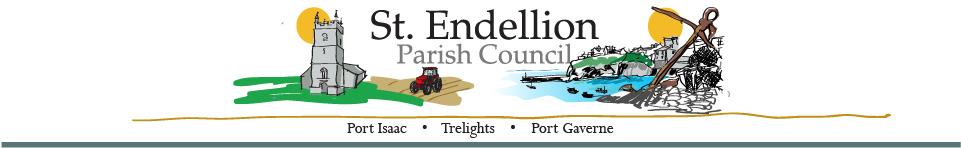 MINUTES OF THE VIRTUAL MEETING HELD MONDAY, 11th JANUARY 2021 @ 7pmNOTE – it is the responsibility of all those joining a ‘Zoom’ meeting to check their security settings. Signature:	………………………………………………  (Cllr. David Raynor)			Parish Council ChairDate:		8th February 2021 MinuteAGENDA ITEMSActionPresent – Cllrs. Raynor (Chair), Coles (Vice Chair), Collings, Kirkman, Penny, Webster, Williams; Mrs Thompson (Clerk), Ms Jon (C&MS), County Cllr. Mould. Chairman’s Welcome / Public Forum – the Chair opened the meeting and welcomed those present. Mr Charles Rayment, addressed Members regarding Minute 5b/2021. He referred to the 20+ objections on CC’s website. He was concerned at the loss of privacy that would be caused by this application and about the impact of the development on the oldest part of the village. Ms Beth Brennan referred to the comments she had made on CC planning website about this application. Mr Michael Truelove said he, too, had submitted comments to the CC planning website. He was concerned the proposed property would overlook his own property and lead to a loss of his privacy. When entering the village from the South the proposed property would be very prominent. He feared there would be a potential loss of trees, which would impact on his privacy even further. The site is currently used for parking, which would be further loss of amenity. Apologies – Cllrs. Bell, Cleave, Dawe, Phelps. Members’ DeclarationsPecuniary/Registerable Declarations of Interests – none.Non-registerable Interests – none.Declaration of Gifts – Members were reminded they must declare any gift or hospitality with a value in excess of fifty poundsDispensations – none. Minutes of Meetings –Full Council – 14th December 2020, AGREED as a true record.Outside Organisations and ReportsParish Council Chairman – Cllr. Raynor reported it had been agreed with Ms Laura Sloan to commence the lease on the New Road retail unit from 1st February 2021. ClerkCornwall Council –– Cllr. Mould asked Members to look at planning application PA20/09912 (Minute 5a/2021 below), which would impact on the B3314. She indicated she would be standing again in the May CC elections. Network Panel – next meeting to be held on 21st January 2021. Police – Special Constables who agree to complete a set number of shifts will be paid an allowance as the force strengthens its response to policing the coronavirus pandemic. Details previously emailed.Planning Applications – Members considered the following: PA20/09912, Land at Bodieve, Wadebridge – outline application for residential development including access of up to 245 new homes (to include 30% affordable homes), new relief road from Ball Roundabout to B3314, new public open space (including play area and community orchard and cycle path/amenity walkway), extensive new tree planting and new habitat creation (including 1.75ha of new woodland planting and 0.25ha of new wildlife ponds). Members would like to see all the proposed properties as “affordable” and had concerns about the traffic proposals in the application. Cllr. Williams to draft a response.  OBJECT: Principally to the constraint placed on the free flow of traffic on the B3314, which is the artery that flows to the Parish of St Endellion and neighbouring Parishes. Members concerns also focussed on the capacity of Ball Roundabout to cope with the increase in local flow arising from the proposal. Members are disappointed by the lack of public consultation for this alteration to local traffic flow, which in peak periods will lead to queuing and idling traffic leading to heightened local levels of air pollution. Furthermore, it is anticipated the lack of principal residency restriction applied in this highly desirable location in proximity to local beaches and away from the principle town of Wadebridge, in the absence of a Neighbourhood Plan will render more than 7% of the open market units as second homes accounted in the Cornwall Local Plan. Members are of the opinion that new housing at this the site will do little to address local need and lead to an increase in local traffic movement on by-roads. At minimum the developers should be obliged to consider the wider catchment areas and observe the principal of public consultation and local vehicular and agricultural vehicle movements.
Cllr. WilliamsClerkPA20/10770, Glendale, Trelights – erection of a new 2-bedroom dwelling on the land adjacent to Glendale Cottage and provision of 1no. car parking space to Glendale Cottage. OBJECT: The proposal, sited at the heart of the settlement is described is contrary to policy 6.O, Trelights, The Historic Village of St Endellion Neighbourhood Plan (NDP). The site currently affords a green space (albeit principally in private ownership) with valued inter-visibility between the historic village core and the Grade 1 Listed Church of St Endellion and assists the observer to read the area as the village core and the setting of a cluster of locally Listed Buildings (NDP Appendix C) and Grade11 Listed Building, The Lodge. As such members do not consider the site is appropriate for infill. Furthermore, the location and scale of the proposal are at odds with the principals of NDP Policy 6.O, while the use of local material is to be welcomed the scale of the proposed picture window fails to observe the window proportions of the surrounding dwellings, leading in total to substantial harm. Furthermore, at a distance less than 28m from Clematis and Dellwood Cottages, the proposal will have severe over-looking impacts, into both living and sleeping spaces. While the surrounding tree growth is noted, sycamore is deciduous rendering tree cover seasonal. Members raise further concerns reference the proposed displaced parking at Glendale, both as too close to the junction which serves local traffic flow to east Trelights, and insufficient and incompatible with currents usage as a holiday let. On street parking by virtue of narrow lanes is not to be encouraged in Trelights where seasonal street parking compounded by lack of footpaths places pedestrians at risk. Should the Officer be minded to approve members request a Principal Residency Condition be applied as per NDP Policy 3, and a condition to both retain and enhance planting screening.ClerkPA20/11093, Waves End, 42 Fore Street, Port Isaac – Listed Building Consent for proposed replacement windows and secondary glazing. OBJECT: in line with the Historic Service comment. ClerkPA20/11163, 92 Fore Street, Port Isaac – Non Material Amendment to Application No. PA19/09694 dated 8th January 2020 for a Single storey extension of porch area between the kitchen and bathroom; removal of porch glazing and installation of flat roof with skylight; removal and re-use of existing kitchen sash window namely to change the material of pitched roof covering from slate to lead - section of pitched roof between flat roof and neighbouring property (immediately under neighbour's window). Given this type of application had to be dealt with within 14 days a “No comment” response was made following consultation with Cllrs. Raynor, Coles and Williams.InformationCllr. Mould left the meeting at this point. Other Planning Matters – including any items received after the agenda had been published.Climate Emergency Development Plan Document – consultation runs from Monday 14th December and runs until Friday 5th February 2021. Details previously emailed. Neighbourhood Planning E Bulletin – December 2020. Circulated via email. Contract & Maintenance Supervisor Report – report attached. Cemetery Bench – Minute 213b/2020 refers. It was RESOLVED to order a ready assembled bench constructed of teak, at a cost of £620 + £40 delivery and VAT. Bench Policy - it was RESOLVED to amend the bench policy to include an agreement not to attach any non-degradable items (vases/ pots/ florists’ wire/ plastic, etc.) to memorial benches. 
Ms JonClerkCar Park Telephone Provider – Minute 213c/2020 refers. It was AGREED to set a start date of 1st March 2021 for the new tariff.Ms JonRoscarrock WC – Minute 213d/2020 refers. Ms Jon reported Hi Tech had assured her that contactless payment is possible at Roscarrock site. Both Hi Tech and Healthmatic had been reminded that their suggestions for upgrading the WC blocks are still required. Cllr. Williams felt further investigation on the broadband signal was needed. Ms Jon to action and to obtain costings. Ms JonPlay Area – Minute 213f/2020 refers. Ms Jon reported Rhino Play came to carry out the work to replace the broken swing, however there was a problem with the replacement crossbar they had provided and work had to be halted. War Memorial Additional Names – Minute 213h/2020 refers. Cllr Raynor provided documentation which may be enough to provide evidence of ownership with regards to applying for a grant towards the addition of missing names, but verification is needed. Noted Ms Reynolds, Senior Archaeologist, CC had provided information regarding how to add names to the listed memorial: http://www.warmemorials.org/uploads/publications/115.pdfMs JonWater Station, Little Hill – Minute 192/2019 refers. Cllr Raynor had provided a photo of the proposed water refill station, which should be available by Easter 2021. Members were concerned about the proposed plastic devise and its colour. An alternative finish is desirable. A meeting with Tina Robinson had been delayed because of the latest lockdown. Ms JonCar Park – Ms Jon to obtain quotations for repairs to the rotting post railings in the overflow part of the car park.Ms Jon is seeking quotations for the hard standing, possibly tarmacking. Ms Jon
Ms JonPublic WCs – minor repairs had been carried out.Rent Holiday – it was RESOLVED to grant rent holiday to the New Road Shop from 1st February until 31st March 2021. The tenant of the catering kiosk would have received a government grant.ClerkEnvironmental / Amenity Matters – including any items received after the agenda had been publishedPort Isaac Roadside Banner – Minute 214a/2020 refers. Ms Jon advised no progress had been made. Ms JonSocial Inclusion Fund – it was RESOLVED Ms Jon to research ways to re-introduce The Golden Circle and report back to a future meeting. 
Ms JonHighway Matters –Feasibility Study – Minute 215a/2020 refers. Mel Thomas, Cormac Engineer/Project Manager advised the following Feasibility Study would be undertaken.  The three pedestrian road crossing options;The pavement on New Road OPPOSITE Back hill on the inside of the right-angle bend. Residents Parking Zone – emails from Mel Thomas, Cormac and Ms Hannah Harris, CC had previously been circulated via email. Members felt that it would help their case for action if the parking problems could be proved. It was RESOLVED to carry out a survey with pre-paid return envelopes. Cllr. Penny to action. Noted this proposal is not included in the Traffic Survey (above). Cllr. PennyMobile Speed Activated Sign – Members RESOLVED the most suitable location for deployment of a second Network Panel sign was outside of the School in Trewetha Lane. The Clerk to advise Ms Jacquie Rapier.ClerkFinancial Matters – including any items received after the agenda is issuedAccounts for Payment – Schedule No.10/2020-21 to a value of £7,680.86 was APPROVED for payment. Cllrs. Raynor and Coles were authorised to make the payments by BACS. The Clerk to place a copy of the Schedule on the website. Cllrs. Coles / RaynorClerk2021/22 Budget – Members RESOLVED to accept the budget drawn up by the Clerk. It was further RESOLVED to set the precept for the coming financial year at the same rate as 2020/21, £28,500.ClerkDocumentation / Correspondence – not covered elsewhere on the agenda, including any items received after the agenda had been issued2021 Census - the Census is taking place on Sunday 21st March 2021. Posters to promote the event are available and Ms Heidi Clemo (heidi.clemo98@field.census.gov.uk) extends an invitation to speak to Councillors on request. The Clerk to send posters to Cllr. Kirkman and Ms Jon. ClerkBodmin and Wadebridge Neighbourhood Police Team Newsletters – January 2021. Previously emailed. Clerks & Councils Direct – January 2021Diary Dates – including any dates received after the agenda had been published. Details previously emailedMain Council Meeting – 8th February 2021. Secondary Council Meeting – TBC. 25th January 2021.  Information Only / Future Agenda Items –None. Closed Session – in view of the confidential nature of the business about to be transacted, it was RESOLVED that it is advisable in the public interest that the press and public be excluded and they were instructed to withdraw.Lockdown Furlough – Members RESOLVED to furlough Ms Jon, CMS Officer w.e.f. 1st February 2021. She will work 50% of her contracted hours and be paid her full salary. The Clerk to arrange to claim the furlough grant from HMRC.ClerkMeeting Closed – 20.20pm. 